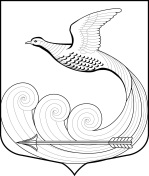 СОВЕТ ДЕПУТАТОВКипенского сельского поселения Ломоносовского муниципального района Ленинградской областиЧетвертый созывРЕШЕНИЕ № 12д.  Кипень                                                                                 «28» марта 2024 г.   О внесении изменений в решениеСовета депутатов МО Кипенское сельское поселение № 42 от 14.12.2023г.«О  бюджете муниципального образования Кипенское сельское поселение муниципального образования Ломоносовский муниципальный район Ленинградской области на 2024 год и на плановый период 2025 и 2026 годов». I. Статья 1. Основные характеристики местного бюджета муниципального образования Кипенское сельское поселение муниципального образования Ломоносовского муниципального района Ленинградской области на 2024 год и на плановый период 2025 и 2026 годов. 1.Утвердить основные характеристики местного бюджета муниципального образования Кипенское сельское поселение муниципального образования Ломоносовского муниципального района  Ленинградской области на 2024 год:-прогнозируемый общий объем доходов местного бюджета муниципального образования Кипенское сельское поселение в сумме 100 459,2 тысяч рублей;-прогнозируемый общий объем расходов местного бюджета муниципального образования Кипенское сельское поселение в сумме 103 359,2 тысяч рублей.-прогнозируемый дефицит на 2024 год местного бюджета муниципального образования Кипенское сельское поселение в сумме  2 900,0 тысяч рублей.2.Утвердить источники внутреннего финансирования дефицита бюджета муниципального образования Кипенское сельское поселение муниципального образования Ломоносовского муниципального района  Ленинградской области на 2024 год согласно приложению 1.3. Утвердить основные характеристики бюджета муниципального образования Кипенское сельское поселение на 2025 и 2026 годы:-прогнозируемый общий объем доходов на 2025 год в сумме 57 374.7 тысяч рублей, на  2026 год в сумме 53 980.8 тысяч рублей.-прогнозируемый общий объем расходов на 2025 год в сумме 58 714.5 тысяч рублей, в том числе условно утверждаемые расходы в сумме  1 339.8 тыс. руб.; на 2026 год в сумме  56 555,0 тысяч рублей, в том числе условно утверждаемые расходы в сумме  2 574.2 тыс. руб.-прогнозируемый дефицит на 2025 год местного бюджета муниципального образования Кипенское сельское поселение в сумме 1 339,8 тысячи рублей-прогнозируемый дефицит на 2026 год местного бюджета муниципального образования Кипенское сельское поселение в сумме 2 574,2 тысячи рублейСтатья 2. Доходы местного бюджета муниципального образования Кипенское сельское поселение муниципального образования Ломоносовского муниципального района  Ленинградской области на 2024 год и на плановый период 2025 и 2026 годов. 1.Утвердить в пределах общего объема доходов местного бюджета муниципального образования Кипенское сельское поселение муниципального образования Ломоносовского муниципального района Ленинградской области, утвержденного статьей 1 настоящего решения, прогнозируемые поступления доходов и безвозмездные поступления на 2024-2026г.г. согласно приложению 2.Статья 4. Бюджетные ассигнования местного бюджета муниципального образования Кипенское сельское поселение муниципального образования Ломоносовского муниципального района  Ленинградской области на 2024 год и на плановый период 2025 и 2026 годов.1.Утвердить ведомственную структуру расходов местного бюджета муниципального образования Кипенское сельское поселение муниципального образования Ломоносовского муниципального района Ленинградской области на 2024 год и на плановый период 2025, 2026 годов согласно приложению 6.2.Утвердить в пределах общего объема расходов, утвержденного статьей 1 настоящего  решения распределение бюджетных ассигнований по целевым статьям (муниципальным программам муниципального образования Кипенское сельское поселение муниципального образования Ломоносовского муниципального района Ленинградской области и непрограммным направлениям деятельности), группам и подгруппам видов расходов классификации расходов бюджетов, а также по разделам и подразделам классификации расходов бюджета на 2024 год и на  плановый период 2025, 2026 годов согласно приложению 7.3.Утвердить в пределах общего объема расходов, утвержденного статьей 1 настоящего  решения распределение бюджетных ассигнований по разделам и подразделам классификации расходов бюджета на 2024 год и на  плановый период 2025,2026 годов согласно приложению 8.II.Опубликовать данное решение на официальном сайте   Кипенского  сельского поселения  Ломоносовского муниципального района Ленинградской области.Председатель Совета депутатовКипенского сельского поселения                                                                  М.В. КюнеПриложение 1       ИСТОЧНИКИ           внутреннего финансирования дефицита местного       бюджета муниципального образования Кипенское сельское поселение     на 2024-2026 год                                                                                      (тыс. руб.)       ИСТОЧНИКИ           внутреннего финансирования дефицита местного       бюджета муниципального образования Кипенское сельское поселение     на 2024-2026 год                                                                                      (тыс. руб.)       ИСТОЧНИКИ           внутреннего финансирования дефицита местного       бюджета муниципального образования Кипенское сельское поселение     на 2024-2026 год                                                                                      (тыс. руб.)КодНаименование2024 год2025 год2026 год12345000 01 05 00 00 00 0000 000Изменение остатков средств на счетах по учету средств бюджетов 2 900,0 1 339.8 2 574.2000 01 05 02 01 00 0000 000Изменение прочих остатков денежных средств бюджетов 2 900,01 339.8 2 574.2Всего источников внутреннего финансирования 2 900,01 339.82 574.2                                                                                 Приложение  2                                                                                   Приложение  2                                                                                   Приложение  2                                                                                   Приложение  2                                                                                   Приложение  2                                                                                   Приложение  2                                                                                   Приложение  2               ПРОГНОЗИРУЕМЫЕ              ПРОГНОЗИРУЕМЫЕ              ПРОГНОЗИРУЕМЫЕ              ПРОГНОЗИРУЕМЫЕ              ПРОГНОЗИРУЕМЫЕ              ПРОГНОЗИРУЕМЫЕ              ПРОГНОЗИРУЕМЫЕ              ПРОГНОЗИРУЕМЫЕ                 поступления налоговых, неналоговых доходов  и безвозмездных поступлений в бюджет муниципального образования  Кипенское сельское поселение                поступления налоговых, неналоговых доходов  и безвозмездных поступлений в бюджет муниципального образования  Кипенское сельское поселение                поступления налоговых, неналоговых доходов  и безвозмездных поступлений в бюджет муниципального образования  Кипенское сельское поселение                поступления налоговых, неналоговых доходов  и безвозмездных поступлений в бюджет муниципального образования  Кипенское сельское поселение                поступления налоговых, неналоговых доходов  и безвозмездных поступлений в бюджет муниципального образования  Кипенское сельское поселение                поступления налоговых, неналоговых доходов  и безвозмездных поступлений в бюджет муниципального образования  Кипенское сельское поселение                поступления налоговых, неналоговых доходов  и безвозмездных поступлений в бюджет муниципального образования  Кипенское сельское поселение                поступления налоговых, неналоговых доходов  и безвозмездных поступлений в бюджет муниципального образования  Кипенское сельское поселение      на 2024 год и на плановый период 2025 и 2026 годов      на 2024 год и на плановый период 2025 и 2026 годов      на 2024 год и на плановый период 2025 и 2026 годов      на 2024 год и на плановый период 2025 и 2026 годов      на 2024 год и на плановый период 2025 и 2026 годов      на 2024 год и на плановый период 2025 и 2026 годов      на 2024 год и на плановый период 2025 и 2026 годов      на 2024 год и на плановый период 2025 и 2026 годовКод бюджетнойСумма                                                     ( Тысяч рублей)Сумма                                                     ( Тысяч рублей)Сумма                                                     ( Тысяч рублей)Сумма                                                     ( Тысяч рублей)Сумма                                                     ( Тысяч рублей)Сумма                                                     ( Тысяч рублей)классификации                     Источники доходовСумма                                                     ( Тысяч рублей)Сумма                                                     ( Тысяч рублей)Сумма                                                     ( Тысяч рублей)Сумма                                                     ( Тысяч рублей)Сумма                                                     ( Тысяч рублей)Сумма                                                     ( Тысяч рублей)2024год2024год2025год2025год2026год2026год1233 4 4 5 5 1 00 00000 00 0000 000НАЛОГОВЫЕ И НЕНАЛОГОВЫЕ ДОХОДЫ37 975,137 975,137 003,837 003,837 412,937 412,9 1 01 00000 00 0000 000НАЛОГИ НА ПРИБЫЛЬ, ДОХОДЫ10 191,0010 191,0010 475,6010 475,6010 766,1010 766,10 1 01 02000 01 0000 110Налог на доходы физических лиц10 191,0010 191,0010 475,6010 475,6010 766,1010 766,10 1 03 00000 00 0000 000НАЛОГИ НА ТОВАРЫ (РАБОТЫ, УСЛУГИ), РЕАЛИЗУЕМЫЕ НА ТЕРРИТОРИИ РОССИЙСКОЙ ФЕДЕРАЦИИ1 511,001 511,001 540,001 540,001 570,001 570,00 1 03 02000 01 0000 110Акцизы по подакцизным товарам (продукции), производимым на территории Российской Федерации 1 511,001 511,001 540,001 540,001 570,001 570,00 1 06 00000 00 0000 000НАЛОГИ НА ИМУЩЕСТВО21 962,821 962,820 948,0020 948,0020 976,0020 976,00 1 06 01000 10 0000 110Налог на имущество физических лиц2 172,002 172,001 672,001 672,001 685,001 685,00 1 06 06000 10 0000 110Земельный налог19 790,819 790,819 276,0019 276,0019 291,0019 291,00 1 08 00000 00 0000 000 ГОСУДАРСТВЕННАЯ ПОШЛИНА15,0015,0015,0015,0015,0015,00 1 08 04000 10 0000 110 Государственная пошлина за совершение нотариальных действий должностными лицами органов местного самоуправления, уполномоченными в соответствии с законодательными актами Российской Федерации на совершение нотариальных действий15,0015,0015,0015,0015,0015,00 1 11 00000 00 0000 000ДОХОДЫ ОТ ИСПОЛЬЗОВАНИЯ ИМУЩЕСТВА, НАХОДЯЩЕГОСЯ В ГОСУДАРСТВЕННОЙ И МУНИЦИПАЛЬНОЙ СОБСТВЕННОСТИ3 617,13 617,13 991,93 991,94 051,24 051,21 11 05000 00 0000 120Доходы, получаемые в виде арендной либо иной платы за передачу в возмездное пользование государственного и муниципального имущества (за исключением имущества бюджетных и автономных учреждений, а также имущества государственных и муниципальных унитарных предприятий, в том числе казенных)2 191,82 191,82 509,62 509,62 509,62 509,61 11 09000 00 0000 120Прочие доходы от использования имущества и прав, находящихся в государственной и муниципальной собственности (за исключением имущества бюджетных и автономных учреждений, а также имущества государственных и муниципальных унитарных предприятий, в том числе казенных)1 425,31 425,31 482,31 482,31 541,61 541,61 12 00000 00 0000 000ПЛАТЕЖИ ПРИ ПОЛЬЗОВАНИИ ПРИРОДНЫМИ РЕСУРСАМИ14,8014,8015,2015,2015,8015,801 12 01000 00 0000 120Плата за негативное воздействие на окружающую среду14,8014,8015,2015,2015,8015,801 15 00000 00 0000 000АДМИНИСТРАТИВНЫЕ ПЛАТЕЖИ И СБОРЫ17,4017,4018,1018,1018,8018,80 1 15 02000 00 0000 140Платежи, взимаемые государственными и муниципальными органами (организациями) за выполнение определенных функций17,4017,4018,1018,1018,8018,801 14 00000 00 0000 000ДОХОДЫ ОТ ПРОДАЖИ МАТЕРИАЛЬНЫХ И НЕМАТЕРИАЛЬНЫХ АКТИВОВ646,0646,01 14 06000 00 0000 430Доходы от продажи земельных участков, находящихся в государственной и муниципальной собственности564,0564,01 14 02000 00 000 410Доходы от реализации имущества, находящегося в государственной и муниципальной собственности (за исключением движимого имущества бюджетных и автономных учреждений, а также имущества государственных и муниципальных унитарных предприятий, в том числе казенных)82,082,0 2 00 00000 00 0000 000БЕЗВОЗМЕЗДНЫЕ ПОСТУПЛЕНИЯ62 484,162 484,120 370,920 370,916 567,916 567,92 02 10000 00 0000 150Дотации бюджетам субъектов Российской Федерации и муниципальных образований16 584,416 584,417 244,217 244,214 070,414 070,42 02 20000 00 0000 150Субсидии бюджетам сельских поселений  на софинансирование капитальных вложений в объекты государственной (муниципальной) собственности45 549,845 549,82 742,92 742,92 079.22 079.22 02 30000 00 0000 150Субвенции бюджетам субъектов Российской Федерации и муниципальных образований349,9349,9383,8383,8418,3418,3Всего доходов:100 459,2100 459,257 374,757 374,753 980,853 980,8Приложение 6Приложение 6Ведомственная структура расходов бюджета Кипенского сельского поселения Ломоносовского муниципального района Ленинградской областиВедомственная структура расходов бюджета Кипенского сельского поселения Ломоносовского муниципального района Ленинградской областиВедомственная структура расходов бюджета Кипенского сельского поселения Ломоносовского муниципального района Ленинградской областиВедомственная структура расходов бюджета Кипенского сельского поселения Ломоносовского муниципального района Ленинградской областиВедомственная структура расходов бюджета Кипенского сельского поселения Ломоносовского муниципального района Ленинградской областиВедомственная структура расходов бюджета Кипенского сельского поселения Ломоносовского муниципального района Ленинградской областиВедомственная структура расходов бюджета Кипенского сельского поселения Ломоносовского муниципального района Ленинградской областиВедомственная структура расходов бюджета Кипенского сельского поселения Ломоносовского муниципального района Ленинградской областиВедомственная структура расходов бюджета Кипенского сельского поселения Ломоносовского муниципального района Ленинградской областиНаименованиеМинРзПРЦСРВРСумма2025 г.2026 г.НаименованиеМинРзПРЦСРВРСумма2025 г.2026 г.НаименованиеМинРзПРЦСРВРСумма2025 г.2026 г.АДМИНИСТРАЦИЯ КИПЕНСКОГО СЕЛЬСКОГО ПОСЕЛЕНИЯ ЛОМОНОСОВСКОГО МУНИЦИПАЛЬНОГО РАЙОНА ЛЕНИНГРАДСКОЙ ОБЛАСТИ907100 359,754 322,350 831,8ОБЩЕГОСУДАРСТВЕННЫЕ ВОПРОСЫ907010021 116,819 675,818 520,8Функционирование Правительства Российской Федерации, высших исполнительных органов государственной власти субъектов Российской Федерации, местных администраций907010417 033,317 122,315 917,3Обеспечение деятельности аппаратов органов местного самоуправления907010499.0.00.0021016 928,317 122,315 917,3Обеспечение деятельности аппаратов органов местного самоуправления (Расходы на выплаты персоналу в целях обеспечения выполнения функций государственными (муниципальными) органами, казенными учреждениями, органами управления государственными внебюджетными фондами)907010499.0.00.002101.0.012 840,012 930,013 420,0Расходы на выплаты персоналу государственных (муниципальных) органов907010499.0.00.002101.2.012 840,012 930,013 420,0Обеспечение деятельности аппаратов органов местного самоуправления (Закупка товаров, работ и услуг для обеспечения государственных (муниципальных) нужд)907010499.0.00.002102.0.04 073,34 177,32 482,3Иные закупки товаров, работ и услуг для обеспечения государственных (муниципальных) нужд907010499.0.00.002102.4.04 073,34 177,32 482,3Обеспечение деятельности аппаратов органов местного самоуправления (Иные бюджетные ассигнования)907010499.0.00.002108.0.015,015,015,0Уплата налогов, сборов и иных платежей907010499.0.00.002108.5.015,015,015,0Иные межбюджетные трансферты на передачу полномочий по исполнению бюджета и контролю за исполнением данного бюджета907010499.0.00.05010104,9Иные межбюджетные трансферты на передачу полномочий по исполнению бюджета и контролю за исполнением данного бюджета (Межбюджетные трансферты)907010499.0.00.050105.0.0104,9Иные межбюджетные трансферты907010499.0.00.050105.4.0104,9Обеспечение проведения выборов и референдумов9070107600,0Обеспечение проведения выборов и референдумов907010799.0.00.00230600,0Обеспечение проведения выборов и референдумов (Иные бюджетные ассигнования)907010799.0.00.002308.0.0600,0Специальные расходы907010799.0.00.002308.8.0600,0Резервные фонды907011170,050,050,0Реализация мероприятий за счет средств резервного фонда907011199.0.00.0022070,050,050,0Реализация мероприятий за счет средств резервного фонда (Иные бюджетные ассигнования)907011199.0.00.002208.0.070,050,050,0Резервные средства907011199.0.00.002208.7.070,050,050,0Другие общегосударственные вопросы90701133 413,52 503,52 553,5Прочие расходы в рамках полномочий органов местного самоуправления907011399.0.00.002803 410,02 500,02 550,0Прочие расходы в рамках полномочий органов местного самоуправления (Закупка товаров, работ и услуг для обеспечения государственных (муниципальных) нужд)907011399.0.00.002802.0.03 410,02 500,02 550,0Иные закупки товаров, работ и услуг для обеспечения государственных (муниципальных) нужд907011399.0.00.002802.4.03 410,02 500,02 550,0Обеспечение выполнения органами местного самоуправления отдельных государственных полномочий Ленинградской области в сфере административных правоотношений907011399.0.00.713403,53,53,5Обеспечение выполнения органами местного самоуправления отдельных государственных полномочий Ленинградской области в сфере административных правоотношений (Закупка товаров, работ и услуг для обеспечения государственных (муниципальных) нужд)907011399.0.00.713402.0.03,53,53,5Иные закупки товаров, работ и услуг для обеспечения государственных (муниципальных) нужд907011399.0.00.713402.4.03,53,53,5НАЦИОНАЛЬНАЯ ОБОРОНА9070200346,4380,3414,8Мобилизационная и вневойсковая подготовка9070203346,4380,3414,8Осуществление первичного воинского учета на территориях, где отсутствуют военные комиссариаты907020399.0.00.51180346,4380,3414,8Осуществление первичного воинского учета на территориях, где отсутствуют военные комиссариаты (Расходы на выплаты персоналу в целях обеспечения выполнения функций государственными (муниципальными) органами, казенными учреждениями, органами управления государственными внебюджетными фондами)907020399.0.00.511801.0.0346,4380,3414,8Расходы на выплаты персоналу государственных (муниципальных) органов907020399.0.00.511801.2.0346,4380,3414,8НАЦИОНАЛЬНАЯ БЕЗОПАСНОСТЬ И ПРАВООХРАНИТЕЛЬНАЯ ДЕЯТЕЛЬНОСТЬ90703001 805,01 605,01 605,0Защита населения и территории от чрезвычайных ситуаций природного и техногенного характера, пожарная безопасность90703101 805,01 605,01 605,0Проведение превентивных мероприятий в области пожарной безопасности.907031007.4.01.01190455,0455,0455,0Проведение превентивных мероприятий в области пожарной безопасности. (Закупка товаров, работ и услуг для обеспечения государственных (муниципальных) нужд)907031007.4.01.011902.0.0455,0455,0455,0Иные закупки товаров, работ и услуг для обеспечения государственных (муниципальных) нужд907031007.4.01.011902.4.0455,0455,0455,0Мероприятия,направленные на защиту населения и территории от ЧС.907031007.4.01.011911 350,01 150,01 150,0Мероприятия,направленные на защиту населения и территории от ЧС. (Закупка товаров, работ и услуг для обеспечения государственных (муниципальных) нужд)907031007.4.01.011912.0.01 350,01 150,01 150,0Иные закупки товаров, работ и услуг для обеспечения государственных (муниципальных) нужд907031007.4.01.011912.4.01 350,01 150,01 150,0НАЦИОНАЛЬНАЯ ЭКОНОМИКА907040035 989,43 606,51 250,0Дорожное хозяйство (дорожные фонды)907040935 389,42 856,5500,0Ремонт и содержание автомобильных дорог общего пользования местного значения.907040905.4.01.01160900,12 356,5Ремонт и содержание автомобильных дорог общего пользования местного значения. (Закупка товаров, работ и услуг для обеспечения государственных (муниципальных) нужд)907040905.4.01.011602.0.0900,12 356,5Иные закупки товаров, работ и услуг для обеспечения государственных (муниципальных) нужд907040905.4.01.011602.4.0900,12 356,5Мероприятия по капитальному ремонту и ремонту автомобильных дорог общего пользования местного значения, имеющих приоритетный социально значимый характер(конкурсные).907040905.7.01.S420033 291,9Мероприятия по капитальному ремонту и ремонту автомобильных дорог общего пользования местного значения, имеющих приоритетный социально значимый характер(конкурсные). (Закупка товаров, работ и услуг для обеспечения государственных (муниципальных) нужд)907040905.7.01.S42002.0.033 291,9Иные закупки товаров, работ и услуг для обеспечения государственных (муниципальных) нужд907040905.7.01.S42002.4.033 291,9Мероприятия, направленные на реализацию областного закона от 28 декабря 2018 года № 147-оз "О старостах сельских населённых пунктов Ленинградской области и содействии участию населения в осуществлении местного самоуправления в иных формах на частях территорий муниципальных образований Ленинградской области "907040908.4.01.S47701 097,4Мероприятия, направленные на реализацию областного закона от 28 декабря 2018 года № 147-оз "О старостах сельских населённых пунктов Ленинградской области и содействии участию населения в осуществлении местного самоуправления в иных формах на частях территорий муниципальных образований Ленинградской области " (Закупка товаров, работ и услуг для обеспечения государственных (муниципальных) нужд)907040908.4.01.S47702.0.01 097,4Иные закупки товаров, работ и услуг для обеспечения государственных (муниципальных) нужд907040908.4.01.S47702.4.01 097,4Мероприятия,направленные на совершенствование организации уличного движения транспортных средств и пешеходов на территории сельского поселения907040910.4.01.01161100,0500,0500,0Мероприятия,направленные на совершенствование организации уличного движения транспортных средств и пешеходов на территории сельского поселения (Закупка товаров, работ и услуг для обеспечения государственных (муниципальных) нужд)907040910.4.01.011612.0.0100,0500,0500,0Иные закупки товаров, работ и услуг для обеспечения государственных (муниципальных) нужд907040910.4.01.011612.4.0100,0500,0500,0Другие вопросы в области национальной экономики9070412600,0750,0750,0Мероприятия в области градостроения и землепользования в рамках непрограмных направлений деятельности органов местного самоуправления907041299.0.00.80020600,0750,0750,0Мероприятия в области градостроения и землепользования в рамках непрограмных направлений деятельности органов местного самоуправления (Закупка товаров, работ и услуг для обеспечения государственных (муниципальных) нужд)907041299.0.00.800202.0.0600,0750,0750,0Иные закупки товаров, работ и услуг для обеспечения государственных (муниципальных) нужд907041299.0.00.800202.4.0600,0750,0750,0ЖИЛИЩНО-КОММУНАЛЬНОЕ ХОЗЯЙСТВО907050027 026,215 326,914 923,7Жилищное хозяйство90705011 259,21 259,21 259,2Мероприятия по обеспечению подпрограммы "Муниципальная программа муниципального образования Кипенское сельское поселение "Капитальный ремонт многоквартирных домов"907050103.4.01.010301 220,01 220,01 220,0Мероприятия по обеспечению подпрограммы "Муниципальная программа муниципального образования Кипенское сельское поселение "Капитальный ремонт многоквартирных домов" (Закупка товаров, работ и услуг для обеспечения государственных (муниципальных) нужд)907050103.4.01.010302.0.01 220,01 220,01 220,0Иные закупки товаров, работ и услуг для обеспечения государственных (муниципальных) нужд907050103.4.01.010302.4.01 220,01 220,01 220,0Мероприятия по обеспечению начисления, сбора платы за соцнайм муниципального жилья в рамках непрограмных направлений деятельности органов местного самоуправления907050199.0.00.8003039,239,239,2Мероприятия по обеспечению начисления, сбора платы за соцнайм муниципального жилья в рамках непрограмных направлений деятельности органов местного самоуправления (Закупка товаров, работ и услуг для обеспечения государственных (муниципальных) нужд)907050199.0.00.800302.0.039,239,239,2Иные закупки товаров, работ и услуг для обеспечения государственных (муниципальных) нужд907050199.0.00.800302.4.039,239,239,2Коммунальное хозяйство9070502190,0Прочие расходы в рамках полномочий органов местного самоуправления907050299.0.00.0028090,0Прочие расходы в рамках полномочий органов местного самоуправления (Закупка товаров, работ и услуг для обеспечения государственных (муниципальных) нужд)907050299.0.00.002802.0.090,0Иные закупки товаров, работ и услуг для обеспечения государственных (муниципальных) нужд907050299.0.00.002802.4.090,0Иные межбюджетные трансферты по передаче полномочий в части организации теплоснабжения в границах муниципального образования Кипенское сельское поселение.907050299.0.00.05040100,0Иные межбюджетные трансферты по передаче полномочий в части организации теплоснабжения в границах муниципального образования Кипенское сельское поселение. (Межбюджетные трансферты)907050299.0.00.050405.0.0100,0Иные межбюджетные трансферты907050299.0.00.050405.4.0100,0Благоустройство907050325 577,014 067,713 664,5Мероприятия на поддержку развития общественной инфраструктуры муниципального значения муниципального образования Кипенское сельское поселение907050302.4.01.S48401 052,6Мероприятия на поддержку развития общественной инфраструктуры муниципального значения муниципального образования Кипенское сельское поселение (Закупка товаров, работ и услуг для обеспечения государственных (муниципальных) нужд)907050302.4.01.S48402.0.01 052,6Иные закупки товаров, работ и услуг для обеспечения государственных (муниципальных) нужд907050302.4.01.S48402.4.01 052,6Мероприятия по модернизации, ремонту и поддержанию в работоспособном состоянии уличного освещения, прокладке новых линий907050304.4.01.01040380,0316,0450,0Мероприятия по модернизации, ремонту и поддержанию в работоспособном состоянии уличного освещения, прокладке новых линий (Закупка товаров, работ и услуг для обеспечения государственных (муниципальных) нужд)907050304.4.01.010402.0.0380,0316,0450,0Иные закупки товаров, работ и услуг для обеспечения государственных (муниципальных) нужд907050304.4.01.010402.4.0380,0316,0450,0Мероприятия по закупке материалов и инструментов для обслуживания линий уличного освещения907050304.4.01.01050550,0500,0550,0Мероприятия по закупке материалов и инструментов для обслуживания линий уличного освещения (Закупка товаров, работ и услуг для обеспечения государственных (муниципальных) нужд)907050304.4.01.010502.0.0550,0500,0550,0Иные закупки товаров, работ и услуг для обеспечения государственных (муниципальных) нужд907050304.4.01.010502.4.0550,0500,0550,0Мероприятия по оплате электроэнергии уличного освещения.907050304.4.01.010601 300,01 350,01 350,0Мероприятия по оплате электроэнергии уличного освещения. (Закупка товаров, работ и услуг для обеспечения государственных (муниципальных) нужд)907050304.4.01.010602.0.01 300,01 350,01 350,0Иные закупки товаров, работ и услуг для обеспечения государственных (муниципальных) нужд907050304.4.01.010602.4.01 300,01 350,01 350,0Мероприятия по очистке дорог от снега внутрипоселковых дорог общего пользования местного значения.907050304.4.02.010703 300,03 500,03 500,0Мероприятия по очистке дорог от снега внутрипоселковых дорог общего пользования местного значения. (Закупка товаров, работ и услуг для обеспечения государственных (муниципальных) нужд)907050304.4.02.010702.0.03 300,03 500,03 500,0Иные закупки товаров, работ и услуг для обеспечения государственных (муниципальных) нужд907050304.4.02.010702.4.03 300,03 500,03 500,0Мероприятия по привлечению лиц для уборки территории поселения и поддержания надлежащего санитарного состояния муниципальных мусоросборных площадок.907050304.4.03.010802 300,03 650,03 812,2Мероприятия по привлечению лиц для уборки территории поселения и поддержания надлежащего санитарного состояния муниципальных мусоросборных площадок. (Закупка товаров, работ и услуг для обеспечения государственных (муниципальных) нужд)907050304.4.03.010802.0.02 300,03 650,03 812,2Иные закупки товаров, работ и услуг для обеспечения государственных (муниципальных) нужд907050304.4.03.010802.4.02 300,03 650,03 812,2Мероприятия по привлечению лиц для производства покоса травы в летне-осенний период.907050304.4.03.010901 001,4976,51 890,0Мероприятия по привлечению лиц для производства покоса травы в летне-осенний период. (Закупка товаров, работ и услуг для обеспечения государственных (муниципальных) нужд)907050304.4.03.010902.0.01 001,4976,51 890,0Иные закупки товаров, работ и услуг для обеспечения государственных (муниципальных) нужд907050304.4.03.010902.4.01 001,4976,51 890,0Мероприятия по закупке инвентаря и материальных запасов для проведения общественных субботников по уборке и благоустройству территорий.907050304.4.03.0112050,050,050,0Мероприятия по закупке инвентаря и материальных запасов для проведения общественных субботников по уборке и благоустройству территорий. (Закупка товаров, работ и услуг для обеспечения государственных (муниципальных) нужд)907050304.4.03.011202.0.050,050,050,0Иные закупки товаров, работ и услуг для обеспечения государственных (муниципальных) нужд907050304.4.03.011202.4.050,050,050,0Мероприятия по созданию мест (площадок) накопления твёрдых коммунальных отходов907050304.4.03.S4790533,0550,0Мероприятия по созданию мест (площадок) накопления твёрдых коммунальных отходов (Закупка товаров, работ и услуг для обеспечения государственных (муниципальных) нужд)907050304.4.03.S47902.0.0533,0550,0Иные закупки товаров, работ и услуг для обеспечения государственных (муниципальных) нужд907050304.4.03.S47902.4.0533,0550,0Мероприятия по профилактике клещевого энцефалита.907050304.4.04.0113042,042,042,0Мероприятия по профилактике клещевого энцефалита. (Закупка товаров, работ и услуг для обеспечения государственных (муниципальных) нужд)907050304.4.04.011302.0.042,042,042,0Иные закупки товаров, работ и услуг для обеспечения государственных (муниципальных) нужд907050304.4.04.011302.4.042,042,042,0Мероприятия по сносу и утилизации деревьев, угрожающих жизни людей и системам жизнеобеспечения ЖКХ.907050304.4.04.01140700,01 000,01 000,0Мероприятия по сносу и утилизации деревьев, угрожающих жизни людей и системам жизнеобеспечения ЖКХ. (Закупка товаров, работ и услуг для обеспечения государственных (муниципальных) нужд)907050304.4.04.011402.0.0700,01 000,01 000,0Иные закупки товаров, работ и услуг для обеспечения государственных (муниципальных) нужд907050304.4.04.011402.4.0700,01 000,01 000,0Мероприятия по установке и обустройству детских игровых площадок.907050304.4.04.01150750,0300,0300,0Мероприятия по установке и обустройству детских игровых площадок. (Закупка товаров, работ и услуг для обеспечения государственных (муниципальных) нужд)907050304.4.04.011502.0.0750,0300,0300,0Иные закупки товаров, работ и услуг для обеспечения государственных (муниципальных) нужд907050304.4.04.011502.4.0750,0300,0300,0Мероприятия по обустройству,ремонту и содержанию внешних объектов инфраструктуры.907050304.4.04.01160738,7300,0170,3Мероприятия по обустройству,ремонту и содержанию внешних объектов инфраструктуры. (Закупка товаров, работ и услуг для обеспечения государственных (муниципальных) нужд)907050304.4.04.011602.0.0738,7300,0170,3Иные закупки товаров, работ и услуг для обеспечения государственных (муниципальных) нужд907050304.4.04.011602.4.0738,7300,0170,3Мероприятия на реализацию мероприятий по борьбе с борщевиком Сосновского.907050304.7.04.S431016,3Мероприятия на реализацию мероприятий по борьбе с борщевиком Сосновского. (Закупка товаров, работ и услуг для обеспечения государственных (муниципальных) нужд)907050304.7.04.S43102.0.016,3Иные закупки товаров, работ и услуг для обеспечения государственных (муниципальных) нужд907050304.7.04.S43102.4.016,3Мероприятия по благоустройству сельских территорий.907050304.7.04.S56702 728,32 083,2Мероприятия по благоустройству сельских территорий. (Закупка товаров, работ и услуг для обеспечения государственных (муниципальных) нужд)907050304.7.04.S56702.0.02 728,32 083,2Иные закупки товаров, работ и услуг для обеспечения государственных (муниципальных) нужд907050304.7.04.S56702.4.02 728,32 083,2Мероприятия,направленные на реализацию областного закона от 15 января 2018 года №3-оз "О содействии участию населения в осуществлении местного самоуправления в иных формах на территории административных центров муниципальных образований ЛО".907050308.4.01.S46601 134,8Мероприятия,направленные на реализацию областного закона от 15 января 2018 года №3-оз "О содействии участию населения в осуществлении местного самоуправления в иных формах на территории административных центров муниципальных образований ЛО". (Закупка товаров, работ и услуг для обеспечения государственных (муниципальных) нужд)907050308.4.01.S46602.0.01 134,8Иные закупки товаров, работ и услуг для обеспечения государственных (муниципальных) нужд907050308.4.01.S46602.4.01 134,8Мероприятия по реализации программ формирования комфортной городской среды907050311.2.F2.555508 999,9Мероприятия по реализации программ формирования комфортной городской среды (Закупка товаров, работ и услуг для обеспечения государственных (муниципальных) нужд)907050311.2.F2.555502.0.08 999,9Иные закупки товаров, работ и услуг для обеспечения государственных (муниципальных) нужд907050311.2.F2.555502.4.08 999,9КУЛЬТУРА, КИНЕМАТОГРАФИЯ907080011 360,911 153,211 480,9Культура907080111 360,911 153,211 480,9Расходы на обеспечение деятельности казенных учреждений (Дом Культуры)907080101.4.01.002306 719,07 111,07 394,8Расходы на обеспечение деятельности казенных учреждений (Дом Культуры) (Расходы на выплаты персоналу в целях обеспечения выполнения функций государственными (муниципальными) органами, казенными учреждениями, органами управления государственными внебюджетными фондами)907080101.4.01.002301.0.03 125,03 249,83 379,8Расходы на выплаты персоналу казенных учреждений907080101.4.01.002301.1.03 125,03 249,83 379,8Расходы на обеспечение деятельности казенных учреждений (Дом Культуры) (Закупка товаров, работ и услуг для обеспечения государственных (муниципальных) нужд)907080101.4.01.002302.0.03 584,03 841,23 995,0Иные закупки товаров, работ и услуг для обеспечения государственных (муниципальных) нужд907080101.4.01.002302.4.03 584,03 841,23 995,0Расходы на обеспечение деятельности казенных учреждений (Дом Культуры) (Иные бюджетные ассигнования)907080101.4.01.002308.0.010,020,020,0Уплата налогов, сборов и иных платежей907080101.4.01.002308.5.010,020,020,0Мероприятия на обеспечение выплат стимулирующего характера работникам муниципальных учреждений культуры Ленинградской области за счет областных средств (дом культуры)907080101.4.01.S03602 677,72 677,72 677,7Мероприятия на обеспечение выплат стимулирующего характера работникам муниципальных учреждений культуры Ленинградской области за счет областных средств (дом культуры) (Расходы на выплаты персоналу в целях обеспечения выполнения функций государственными (муниципальными) органами, казенными учреждениями, органами управления государственными внебюджетными фондами)907080101.4.01.S03601.0.02 677,72 677,72 677,7Расходы на выплаты персоналу казенных учреждений907080101.4.01.S03601.1.02 677,72 677,72 677,7Мероприятия на поддержку общественной инфраструктуры муниципального значения муниципального образования Кипенское сельское поселение.907080101.4.01.S4840631,6Мероприятия на поддержку общественной инфраструктуры муниципального значения муниципального образования Кипенское сельское поселение. (Закупка товаров, работ и услуг для обеспечения государственных (муниципальных) нужд)907080101.4.01.S48402.0.0631,6Иные закупки товаров, работ и услуг для обеспечения государственных (муниципальных) нужд907080101.4.01.S48402.4.0631,6Расходы на обеспечение деятельности казенных учреждений (Библиотека)907080101.4.02.00230863,9895,8939,7Расходы на обеспечение деятельности казенных учреждений (Библиотека) (Расходы на выплаты персоналу в целях обеспечения выполнения функций государственными (муниципальными) органами, казенными учреждениями, органами управления государственными внебюджетными фондами)907080101.4.02.002301.0.0666,1744,8774,7Расходы на выплаты персоналу казенных учреждений907080101.4.02.002301.1.0666,1744,8774,7Расходы на обеспечение деятельности казенных учреждений (Библиотека) (Закупка товаров, работ и услуг для обеспечения государственных (муниципальных) нужд)907080101.4.02.002302.0.0197,8151,0165,0Иные закупки товаров, работ и услуг для обеспечения государственных (муниципальных) нужд907080101.4.02.002302.4.0197,8151,0165,0Мероприятия на обеспечение стимулирующих выплат работникам муниципальных учреждений культуры Ленинградской области (библиотека)907080101.4.02.S0360468,7468,7468,7Мероприятия на обеспечение стимулирующих выплат работникам муниципальных учреждений культуры Ленинградской области (библиотека) (Расходы на выплаты персоналу в целях обеспечения выполнения функций государственными (муниципальными) органами, казенными учреждениями, органами управления государственными внебюджетными фондами)907080101.4.02.S03601.0.0468,7468,7468,7Расходы на выплаты персоналу казенных учреждений907080101.4.02.S03601.1.0468,7468,7468,7СОЦИАЛЬНАЯ ПОЛИТИКА90710001 490,01 549,61 611,6Пенсионное обеспечение90710011 490,01 549,61 611,6Доплаты к пенсиям за муниципальный стаж.907100106.4.01.011701 490,01 549,61 611,6Доплаты к пенсиям за муниципальный стаж. (Социальное обеспечение и иные выплаты населению)907100106.4.01.011703.0.01 490,01 549,61 611,6Публичные нормативные социальные выплаты гражданам907100106.4.01.011703.1.01 490,01 549,61 611,6ФИЗИЧЕСКАЯ КУЛЬТУРА И СПОРТ90711001 225,01 025,01 025,0Физическая культура9071101603,0Содержание спортивных инструкторов907110102.4.01.01020603,0Содержание спортивных инструкторов (Закупка товаров, работ и услуг для обеспечения государственных (муниципальных) нужд)907110102.4.01.010202.0.0603,0Иные закупки товаров, работ и услуг для обеспечения государственных (муниципальных) нужд907110102.4.01.010202.4.0603,0Массовый спорт907110229,0Мероприятия по проведению спортивных мероприятий907110202.4.01.0101029,0Мероприятия по проведению спортивных мероприятий (Закупка товаров, работ и услуг для обеспечения государственных (муниципальных) нужд)907110202.4.01.010102.0.029,0Иные закупки товаров, работ и услуг для обеспечения государственных (муниципальных) нужд907110202.4.01.010102.4.029,0Другие вопросы в области физической культуры и спорта9071105593,01 025,01 025,0Мероприятия по проведению спортивных мероприятий907110502.4.01.01010226,055,055,0Мероприятия по проведению спортивных мероприятий (Закупка товаров, работ и услуг для обеспечения государственных (муниципальных) нужд)907110502.4.01.010102.0.0226,055,055,0Иные закупки товаров, работ и услуг для обеспечения государственных (муниципальных) нужд907110502.4.01.010102.4.0226,055,055,0Содержание спортивных инструкторов907110502.4.01.01020367,0970,0970,0Содержание спортивных инструкторов (Закупка товаров, работ и услуг для обеспечения государственных (муниципальных) нужд)907110502.4.01.010202.0.0367,0970,0970,0Иные закупки товаров, работ и услуг для обеспечения государственных (муниципальных) нужд907110502.4.01.010202.4.0367,0970,0970,0СОВЕТ ДЕПУТАТОВ КИПЕНСКОГО СЕЛЬСКОГО ПОСЕЛЕНИЯ ЛОМОНОСОВСКОГО МУНИЦИПАЛЬНОГО РАЙОНА ЛЕНИНГРАДСКОЙ ОБЛАСТИ9472 999,53 052,43 149,1ОБЩЕГОСУДАРСТВЕННЫЕ ВОПРОСЫ94701002 999,53 052,43 149,1Функционирование высшего должностного лица субъекта Российской Федерации и муниципального образования94701021 830,71 903,61 979,8Обеспечение деятельности главы муниципального образования, главы местной администрации947010299.0.00.002001 830,71 903,61 979,8Обеспечение деятельности главы муниципального образования, главы местной администрации (Расходы на выплаты персоналу в целях обеспечения выполнения функций государственными (муниципальными) органами, казенными учреждениями, органами управления государственными внебюджетными фондами)947010299.0.00.002001.0.01 830,71 903,61 979,8Расходы на выплаты персоналу государственных (муниципальных) органов947010299.0.00.002001.2.01 830,71 903,61 979,8Функционирование законодательных (представительных) органов государственной власти и представительных органов муниципальных образований94701031 168,81 148,81 169,3Обеспечение деятельности аппаратов органов местного самоуправления947010399.0.00.002101 128,21 148,81 169,3Обеспечение деятельности аппаратов органов местного самоуправления (Расходы на выплаты персоналу в целях обеспечения выполнения функций государственными (муниципальными) органами, казенными учреждениями, органами управления государственными внебюджетными фондами)947010399.0.00.002101.0.0756,0756,0756,0Расходы на выплаты персоналу государственных (муниципальных) органов947010399.0.00.002101.2.0756,0756,0756,0Обеспечение деятельности аппаратов органов местного самоуправления (Закупка товаров, работ и услуг для обеспечения государственных (муниципальных) нужд)947010399.0.00.002102.0.0350,0370,0390,0Иные закупки товаров, работ и услуг для обеспечения государственных (муниципальных) нужд947010399.0.00.002102.4.0350,0370,0390,0Обеспечение деятельности аппаратов органов местного самоуправления (Иные бюджетные ассигнования)947010399.0.00.002108.0.022,222,823,3Уплата налогов, сборов и иных платежей947010399.0.00.002108.5.022,222,823,3Иные межбюджетные трансферты по передаче полномочий по осуществлению внешнего муниципального финансового контроля947010399.0.00.0503040,6Иные межбюджетные трансферты по передаче полномочий по осуществлению внешнего муниципального финансового контроля (Межбюджетные трансферты)947010399.0.00.050305.0.040,6Иные межбюджетные трансферты947010399.0.00.050305.4.040,6Всего103 359,257 374,753 980,9Приложение 7Приложение 7Распределение бюджетных ассигнований по разделам, по целевым статьям (государственным программам, непрограммным направлениям деятельности), группам ввидовв расходов, разделам, подразделам классификации расходов Кипенского сельского поселения Ломоносовского муниципального района Ленинградской областиРаспределение бюджетных ассигнований по разделам, по целевым статьям (государственным программам, непрограммным направлениям деятельности), группам ввидовв расходов, разделам, подразделам классификации расходов Кипенского сельского поселения Ломоносовского муниципального района Ленинградской областиРаспределение бюджетных ассигнований по разделам, по целевым статьям (государственным программам, непрограммным направлениям деятельности), группам ввидовв расходов, разделам, подразделам классификации расходов Кипенского сельского поселения Ломоносовского муниципального района Ленинградской областиРаспределение бюджетных ассигнований по разделам, по целевым статьям (государственным программам, непрограммным направлениям деятельности), группам ввидовв расходов, разделам, подразделам классификации расходов Кипенского сельского поселения Ломоносовского муниципального района Ленинградской областиРаспределение бюджетных ассигнований по разделам, по целевым статьям (государственным программам, непрограммным направлениям деятельности), группам ввидовв расходов, разделам, подразделам классификации расходов Кипенского сельского поселения Ломоносовского муниципального района Ленинградской областиРаспределение бюджетных ассигнований по разделам, по целевым статьям (государственным программам, непрограммным направлениям деятельности), группам ввидовв расходов, разделам, подразделам классификации расходов Кипенского сельского поселения Ломоносовского муниципального района Ленинградской областиРаспределение бюджетных ассигнований по разделам, по целевым статьям (государственным программам, непрограммным направлениям деятельности), группам ввидовв расходов, разделам, подразделам классификации расходов Кипенского сельского поселения Ломоносовского муниципального района Ленинградской областиРаспределение бюджетных ассигнований по разделам, по целевым статьям (государственным программам, непрограммным направлениям деятельности), группам ввидовв расходов, разделам, подразделам классификации расходов Кипенского сельского поселения Ломоносовского муниципального района Ленинградской областиРаспределение бюджетных ассигнований по разделам, по целевым статьям (государственным программам, непрограммным направлениям деятельности), группам ввидовв расходов, разделам, подразделам классификации расходов Кипенского сельского поселения Ломоносовского муниципального района Ленинградской областиРаспределение бюджетных ассигнований по разделам, по целевым статьям (государственным программам, непрограммным направлениям деятельности), группам ввидовв расходов, разделам, подразделам классификации расходов Кипенского сельского поселения Ломоносовского муниципального района Ленинградской областиРаспределение бюджетных ассигнований по разделам, по целевым статьям (государственным программам, непрограммным направлениям деятельности), группам ввидовв расходов, разделам, подразделам классификации расходов Кипенского сельского поселения Ломоносовского муниципального района Ленинградской областиРаспределение бюджетных ассигнований по разделам, по целевым статьям (государственным программам, непрограммным направлениям деятельности), группам ввидовв расходов, разделам, подразделам классификации расходов Кипенского сельского поселения Ломоносовского муниципального района Ленинградской областиРаспределение бюджетных ассигнований по разделам, по целевым статьям (государственным программам, непрограммным направлениям деятельности), группам ввидовв расходов, разделам, подразделам классификации расходов Кипенского сельского поселения Ломоносовского муниципального района Ленинградской областиРаспределение бюджетных ассигнований по разделам, по целевым статьям (государственным программам, непрограммным направлениям деятельности), группам ввидовв расходов, разделам, подразделам классификации расходов Кипенского сельского поселения Ломоносовского муниципального района Ленинградской областиНаименованиеЦСРВРРзПРСумма2025 г.2026 г.НаименованиеЦСРВРРзПРСумма2025 г.2026 г.НаименованиеЦСРВРРзПРСумма2025 г.2026 г.Муниципальная программа муниципального образования Кипенское сельское поселение муниципального образования Ломоносовский муниципальный район Ленинградской области "Развитие культуры в муниципальном образовании Кипенское сельское поселение на 2024 - 2026 годы"01.0.00.0000011 360,911 153,211 480,9Комплекс процессных мероприятий01.4.00.0000011 360,911 153,211 480,9Комплекс процессных мероприятий "Создание условий для организации культурного обслуживания жителей муниципального образования Кипенское сельское поселение" (Дом культуры)01.4.01.0000010 028,39 788,710 072,5Расходы на обеспечение деятельности казенных учреждений (Дом Культуры)01.4.01.002306 719,07 111,07 394,8Расходы на обеспечение деятельности казенных учреждений (Дом Культуры) (Расходы на выплаты персоналу в целях обеспечения выполнения функций государственными (муниципальными) органами, казенными учреждениями, органами управления государственными внебюджетными фондами)01.4.01.002301.0.03 125,03 249,83 379,8Расходы на выплаты персоналу казенных учреждений01.4.01.002301.1.008013 125,03 249,83 379,8Расходы на обеспечение деятельности казенных учреждений (Дом Культуры) (Закупка товаров, работ и услуг для обеспечения государственных (муниципальных) нужд)01.4.01.002302.0.03 584,03 841,23 995,0Иные закупки товаров, работ и услуг для обеспечения государственных (муниципальных) нужд01.4.01.002302.4.008013 584,03 841,23 995,0Расходы на обеспечение деятельности казенных учреждений (Дом Культуры) (Иные бюджетные ассигнования)01.4.01.002308.0.010,020,020,0Уплата налогов, сборов и иных платежей01.4.01.002308.5.0080110,020,020,0Мероприятия на обеспечение выплат стимулирующего характера работникам муниципальных учреждений культуры Ленинградской области за счет областных средств (дом культуры)01.4.01.S03602 677,72 677,72 677,7Мероприятия на обеспечение выплат стимулирующего характера работникам муниципальных учреждений культуры Ленинградской области за счет областных средств (дом культуры) (Расходы на выплаты персоналу в целях обеспечения выполнения функций государственными (муниципальными) органами, казенными учреждениями, органами управления государственными внебюджетными фондами)01.4.01.S03601.0.02 677,72 677,72 677,7Расходы на выплаты персоналу казенных учреждений01.4.01.S03601.1.008012 677,72 677,72 677,7Мероприятия на поддержку общественной инфраструктуры муниципального значения муниципального образования Кипенское сельское поселение.01.4.01.S4840631,6Мероприятия на поддержку общественной инфраструктуры муниципального значения муниципального образования Кипенское сельское поселение. (Закупка товаров, работ и услуг для обеспечения государственных (муниципальных) нужд)01.4.01.S48402.0.0631,6Иные закупки товаров, работ и услуг для обеспечения государственных (муниципальных) нужд01.4.01.S48402.4.00801631,6Комплекс процессных мероприятий "Создание условий для организации библиотечного обслуживания жителей муниципального образования Кипенское сельское поселени(Библиотека)01.4.02.000001 332,61 364,51 408,4Расходы на обеспечение деятельности казенных учреждений (Библиотека)01.4.02.00230863,9895,8939,7Расходы на обеспечение деятельности казенных учреждений (Библиотека) (Расходы на выплаты персоналу в целях обеспечения выполнения функций государственными (муниципальными) органами, казенными учреждениями, органами управления государственными внебюджетными фондами)01.4.02.002301.0.0666,1744,8774,7Расходы на выплаты персоналу казенных учреждений01.4.02.002301.1.00801666,1744,8774,7Расходы на обеспечение деятельности казенных учреждений (Библиотека) (Закупка товаров, работ и услуг для обеспечения государственных (муниципальных) нужд)01.4.02.002302.0.0197,8151,0165,0Иные закупки товаров, работ и услуг для обеспечения государственных (муниципальных) нужд01.4.02.002302.4.00801197,8151,0165,0Мероприятия на обеспечение стимулирующих выплат работникам муниципальных учреждений культуры Ленинградской области (библиотека)01.4.02.S0360468,7468,7468,7Мероприятия на обеспечение стимулирующих выплат работникам муниципальных учреждений культуры Ленинградской области (библиотека) (Расходы на выплаты персоналу в целях обеспечения выполнения функций государственными (муниципальными) органами, казенными учреждениями, органами управления государственными внебюджетными фондами)01.4.02.S03601.0.0468,7468,7468,7Расходы на выплаты персоналу казенных учреждений01.4.02.S03601.1.00801468,7468,7468,7Муниципальная программа муниципального образования Кипенское сельское поселение муниципального образования Ломоносовский муниципальный район Ленинградской области "Развитие физкультуры и спорта на территории муниципального образования Кипенское сельское поселение на 2024-2026 годы"02.0.00.000002 277,61 025,01 025,0Комплекс процессных мероприятий02.4.00.000002 277,61 025,01 025,0Комплекс процессных мероприятий "Развитие физкультуры и спорта на территории муниципального образования Кипенское сельское поселение на 2022-2024 годы"02.4.01.000002 277,61 025,01 025,0Мероприятия по проведению спортивных мероприятий02.4.01.01010255,055,055,0Мероприятия по проведению спортивных мероприятий (Закупка товаров, работ и услуг для обеспечения государственных (муниципальных) нужд)02.4.01.010102.0.0255,055,055,0Иные закупки товаров, работ и услуг для обеспечения государственных (муниципальных) нужд02.4.01.010102.4.0110229,0Иные закупки товаров, работ и услуг для обеспечения государственных (муниципальных) нужд02.4.01.010102.4.01105226,055,055,0Содержание спортивных инструкторов02.4.01.01020970,0970,0970,0Содержание спортивных инструкторов (Закупка товаров, работ и услуг для обеспечения государственных (муниципальных) нужд)02.4.01.010202.0.0970,0970,0970,0Иные закупки товаров, работ и услуг для обеспечения государственных (муниципальных) нужд02.4.01.010202.4.01101603,0Иные закупки товаров, работ и услуг для обеспечения государственных (муниципальных) нужд02.4.01.010202.4.01105367,0970,0970,0Мероприятия на поддержку развития общественной инфраструктуры муниципального значения муниципального образования Кипенское сельское поселение02.4.01.S48401 052,6Мероприятия на поддержку развития общественной инфраструктуры муниципального значения муниципального образования Кипенское сельское поселение (Закупка товаров, работ и услуг для обеспечения государственных (муниципальных) нужд)02.4.01.S48402.0.01 052,6Иные закупки товаров, работ и услуг для обеспечения государственных (муниципальных) нужд02.4.01.S48402.4.005031 052,6Муниципальная программа муниципального образования Кипенское сельское поселение муниципального образования Ломоносовский муниципальный район Ленинградской области "Развитие и реконструкция жилищно-коммунального хозяйства муниципального образования Кипенского сельское поселение на 2024-2026 годы"03.0.00.000001 220,01 220,01 220,0Комплекс процессных мероприятий03.4.00.000001 220,01 220,01 220,0Комплекс процессных мероприятий "Муниципальная программа муниципального образования Кипенское сельское поселение "Капитальный ремонт многоквартирных домов"03.4.01.000001 220,01 220,01 220,0Мероприятия по обеспечению подпрограммы "Муниципальная программа муниципального образования Кипенское сельское поселение "Капитальный ремонт многоквартирных домов"03.4.01.010301 220,01 220,01 220,0Мероприятия по обеспечению подпрограммы "Муниципальная программа муниципального образования Кипенское сельское поселение "Капитальный ремонт многоквартирных домов" (Закупка товаров, работ и услуг для обеспечения государственных (муниципальных) нужд)03.4.01.010302.0.01 220,01 220,01 220,0Иные закупки товаров, работ и услуг для обеспечения государственных (муниципальных) нужд03.4.01.010302.4.005011 220,01 220,01 220,0Муниципальная программа муниципального образования Кипенское сельское поселение муниципального образования Ломоносовский муниципальный район Ленинградской области "Благоустройство территорий и населенных пунктов муниципального образования Кипенского сельское поселение на 2024-2026 годы"04.0.00.0000014 389,714 067,713 664,5Комплекс процессных мероприятий04.4.00.0000011 645,111 984,513 664,5Комплекс процессных мероприятий "Организация уличного освещения на территории муниципального образования Кипенское сельское поселение"04.4.01.000002 230,02 166,02 350,0Мероприятия по модернизации, ремонту и поддержанию в работоспособном состоянии уличного освещения, прокладке новых линий04.4.01.01040380,0316,0450,0Мероприятия по модернизации, ремонту и поддержанию в работоспособном состоянии уличного освещения, прокладке новых линий (Закупка товаров, работ и услуг для обеспечения государственных (муниципальных) нужд)04.4.01.010402.0.0380,0316,0450,0Иные закупки товаров, работ и услуг для обеспечения государственных (муниципальных) нужд04.4.01.010402.4.00503380,0316,0450,0Мероприятия по закупке материалов и инструментов для обслуживания линий уличного освещения04.4.01.01050550,0500,0550,0Мероприятия по закупке материалов и инструментов для обслуживания линий уличного освещения (Закупка товаров, работ и услуг для обеспечения государственных (муниципальных) нужд)04.4.01.010502.0.0550,0500,0550,0Иные закупки товаров, работ и услуг для обеспечения государственных (муниципальных) нужд04.4.01.010502.4.00503550,0500,0550,0Мероприятия по оплате электроэнергии уличного освещения.04.4.01.010601 300,01 350,01 350,0Мероприятия по оплате электроэнергии уличного освещения. (Закупка товаров, работ и услуг для обеспечения государственных (муниципальных) нужд)04.4.01.010602.0.01 300,01 350,01 350,0Иные закупки товаров, работ и услуг для обеспечения государственных (муниципальных) нужд04.4.01.010602.4.005031 300,01 350,01 350,0Комплекс процессных мероприятий "Содержание дорог в зимнее время на территории муниципального образования Кипенское сельское поселение"04.4.02.000003 300,03 500,03 500,0Мероприятия по очистке дорог от снега внутрипоселковых дорог общего пользования местного значения.04.4.02.010703 300,03 500,03 500,0Мероприятия по очистке дорог от снега внутрипоселковых дорог общего пользования местного значения. (Закупка товаров, работ и услуг для обеспечения государственных (муниципальных) нужд)04.4.02.010702.0.03 300,03 500,03 500,0Иные закупки товаров, работ и услуг для обеспечения государственных (муниципальных) нужд04.4.02.010702.4.005033 300,03 500,03 500,0Комплекс процессных мероприятий "Организация сбора и вывоза мусора на территории муниципального образования Кипенское сельское поселение"04.4.03.000003 884,44 676,56 302,2Мероприятия по привлечению лиц для уборки территории поселения и поддержания надлежащего санитарного состояния муниципальных мусоросборных площадок.04.4.03.010802 300,03 650,03 812,2Мероприятия по привлечению лиц для уборки территории поселения и поддержания надлежащего санитарного состояния муниципальных мусоросборных площадок. (Закупка товаров, работ и услуг для обеспечения государственных (муниципальных) нужд)04.4.03.010802.0.02 300,03 650,03 812,2Иные закупки товаров, работ и услуг для обеспечения государственных (муниципальных) нужд04.4.03.010802.4.005032 300,03 650,03 812,2Мероприятия по привлечению лиц для производства покоса травы в летне-осенний период.04.4.03.010901 001,4976,51 890,0Мероприятия по привлечению лиц для производства покоса травы в летне-осенний период. (Закупка товаров, работ и услуг для обеспечения государственных (муниципальных) нужд)04.4.03.010902.0.01 001,4976,51 890,0Иные закупки товаров, работ и услуг для обеспечения государственных (муниципальных) нужд04.4.03.010902.4.005031 001,4976,51 890,0Мероприятия по закупке инвентаря и материальных запасов для проведения общественных субботников по уборке и благоустройству территорий.04.4.03.0112050,050,050,0Мероприятия по закупке инвентаря и материальных запасов для проведения общественных субботников по уборке и благоустройству территорий. (Закупка товаров, работ и услуг для обеспечения государственных (муниципальных) нужд)04.4.03.011202.0.050,050,050,0Иные закупки товаров, работ и услуг для обеспечения государственных (муниципальных) нужд04.4.03.011202.4.0050350,050,050,0Мероприятия по созданию мест (площадок) накопления твёрдых коммунальных отходов04.4.03.S4790533,0550,0Мероприятия по созданию мест (площадок) накопления твёрдых коммунальных отходов (Закупка товаров, работ и услуг для обеспечения государственных (муниципальных) нужд)04.4.03.S47902.0.0533,0550,0Иные закупки товаров, работ и услуг для обеспечения государственных (муниципальных) нужд04.4.03.S47902.4.00503533,0550,0Комплекс процессных мероприятий "Прочие мероприятия по благоустройству населённых пунктов на территории муниципального образования Кипенское сельское оселение"04.4.04.000002 230,71 642,01 512,3Мероприятия по профилактике клещевого энцефалита.04.4.04.0113042,042,042,0Мероприятия по профилактике клещевого энцефалита. (Закупка товаров, работ и услуг для обеспечения государственных (муниципальных) нужд)04.4.04.011302.0.042,042,042,0Иные закупки товаров, работ и услуг для обеспечения государственных (муниципальных) нужд04.4.04.011302.4.0050342,042,042,0Мероприятия по сносу и утилизации деревьев, угрожающих жизни людей и системам жизнеобеспечения ЖКХ.04.4.04.01140700,01 000,01 000,0Мероприятия по сносу и утилизации деревьев, угрожающих жизни людей и системам жизнеобеспечения ЖКХ. (Закупка товаров, работ и услуг для обеспечения государственных (муниципальных) нужд)04.4.04.011402.0.0700,01 000,01 000,0Иные закупки товаров, работ и услуг для обеспечения государственных (муниципальных) нужд04.4.04.011402.4.00503700,01 000,01 000,0Мероприятия по установке и обустройству детских игровых площадок.04.4.04.01150750,0300,0300,0Мероприятия по установке и обустройству детских игровых площадок. (Закупка товаров, работ и услуг для обеспечения государственных (муниципальных) нужд)04.4.04.011502.0.0750,0300,0300,0Иные закупки товаров, работ и услуг для обеспечения государственных (муниципальных) нужд04.4.04.011502.4.00503750,0300,0300,0Мероприятия по обустройству,ремонту и содержанию внешних объектов инфраструктуры.04.4.04.01160738,7300,0170,3Мероприятия по обустройству,ремонту и содержанию внешних объектов инфраструктуры. (Закупка товаров, работ и услуг для обеспечения государственных (муниципальных) нужд)04.4.04.011602.0.0738,7300,0170,3Иные закупки товаров, работ и услуг для обеспечения государственных (муниципальных) нужд04.4.04.011602.4.00503738,7300,0170,3Отраслевой проект04.7.00.000002 744,62 083,2Отраслевой проект "Благоустройство сельских территорий и населённых пунктов муниципального образования Кипенское сельское поселение на 2024-2026 годы".04.7.04.000002 744,62 083,2Мероприятия на реализацию мероприятий по борьбе с борщевиком Сосновского.04.7.04.S431016,3Мероприятия на реализацию мероприятий по борьбе с борщевиком Сосновского. (Закупка товаров, работ и услуг для обеспечения государственных (муниципальных) нужд)04.7.04.S43102.0.016,3Иные закупки товаров, работ и услуг для обеспечения государственных (муниципальных) нужд04.7.04.S43102.4.0050316,3Мероприятия по благоустройству сельских территорий.04.7.04.S56702 728,32 083,2Мероприятия по благоустройству сельских территорий. (Закупка товаров, работ и услуг для обеспечения государственных (муниципальных) нужд)04.7.04.S56702.0.02 728,32 083,2Иные закупки товаров, работ и услуг для обеспечения государственных (муниципальных) нужд04.7.04.S56702.4.005032 728,32 083,2Муниципальная программа муниципального образования Кипенское сельское поселение муниципального образования Ломоносовский муниципальный район Ленинградской области "Развитие автомобильных дорог в муниципальном образовании Кипенское сельское поселение на 2024-2026гг"05.0.00.0000034 192,02 356,5Комплекс процессных мероприятий.05.4.00.00000900,12 356,5Комплекс процессных мероприятий "Развитие автомобильных дорог в муниципальном образовании Кипенское сельское поселение на 2024-2026гг"05.4.01.00000900,12 356,5Ремонт и содержание автомобильных дорог общего пользования местного значения.05.4.01.01160900,12 356,5Ремонт и содержание автомобильных дорог общего пользования местного значения. (Закупка товаров, работ и услуг для обеспечения государственных (муниципальных) нужд)05.4.01.011602.0.0900,12 356,5Иные закупки товаров, работ и услуг для обеспечения государственных (муниципальных) нужд05.4.01.011602.4.00409900,12 356,5Отраслевой проект.05.7.00.0000033 291,9Отраслевой проект "Развитие и приведение в нормативное состояние автомобильных дорог общего пользования".05.7.01.0000033 291,9Мероприятия по капитальному ремонту и ремонту автомобильных дорог общего пользования местного значения, имеющих приоритетный социально значимый характер(конкурсные).05.7.01.S420033 291,9Мероприятия по капитальному ремонту и ремонту автомобильных дорог общего пользования местного значения, имеющих приоритетный социально значимый характер(конкурсные). (Закупка товаров, работ и услуг для обеспечения государственных (муниципальных) нужд)05.7.01.S42002.0.033 291,9Иные закупки товаров, работ и услуг для обеспечения государственных (муниципальных) нужд05.7.01.S42002.4.0040933 291,9Муниципальная программа муниципального образования Кипенское сельское поселение муниципального образования Ломоносовский муниципальный район Ленинградской области "Социальная поддержка населения в муниципальном образовании Кипенское сельское поселение на 2024-2026 годы"06.0.00.000001 490,01 549,61 611,6Комплекс процессных мероприятий.06.4.00.000001 490,01 549,61 611,6Комплекс процессных мероприятий "Социальная поддержка населения в муниципальном образовании Кипенское сельское поселение на 2024-2026 годы"06.4.01.000001 490,01 549,61 611,6Доплаты к пенсиям за муниципальный стаж.06.4.01.011701 490,01 549,61 611,6Доплаты к пенсиям за муниципальный стаж. (Социальное обеспечение и иные выплаты населению)06.4.01.011703.0.01 490,01 549,61 611,6Публичные нормативные социальные выплаты гражданам06.4.01.011703.1.010011 490,01 549,61 611,6Муниципальная программа муниципального образования Кипенское сельское поселение муниципального образования Ломоносовский муниципальный район Ленинградской области «Обеспечение противопожарной безопасности муниципального образования Кипенское сельское поселение муниципального образования Ломоносовский муниципальный район Ленинградской области на 2024 - 2026 годы»07.0.00.000001 805,01 605,01 605,0Комплекс процессных мероприятий.07.4.00.000001 805,01 605,01 605,0Комплекс процессных мероприятий «Обеспечение противопожарной безопасности муниципального образования Кипенское сельское поселение муниципального образования Ломоносовский муниципальный район Ленинградской области на 2024 - 2026 годы»07.4.01.000001 805,01 605,01 605,0Проведение превентивных мероприятий в области пожарной безопасности.07.4.01.01190455,0455,0455,0Проведение превентивных мероприятий в области пожарной безопасности. (Закупка товаров, работ и услуг для обеспечения государственных (муниципальных) нужд)07.4.01.011902.0.0455,0455,0455,0Иные закупки товаров, работ и услуг для обеспечения государственных (муниципальных) нужд07.4.01.011902.4.00310455,0455,0455,0Мероприятия,направленные на защиту населения и территории от ЧС.07.4.01.011911 350,01 150,01 150,0Мероприятия,направленные на защиту населения и территории от ЧС. (Закупка товаров, работ и услуг для обеспечения государственных (муниципальных) нужд)07.4.01.011912.0.01 350,01 150,01 150,0Иные закупки товаров, работ и услуг для обеспечения государственных (муниципальных) нужд07.4.01.011912.4.003101 350,01 150,01 150,0Муниципальная программа муниципального образования Кипенское сельское поселение муниципального образования Ломоносовский муниципальный район Ленинградской области «Развитие на части территорий муниципального образования Кипенское сельское поселение иных форм местного самоуправления на 2024 - 2026 годы»08.0.00.000002 232,2Комплекс процессных мероприятий.08.4.00.000002 232,2Комплекс процессных мероприятий «Развитие на части территорий муниципального образования Кипенское сельское поселение иных форм местного самоуправления на 2024 - 2026 годы»08.4.01.000002 232,2Мероприятия,направленные на реализацию областного закона от 15 января 2018 года №3-оз "О содействии участию населения в осуществлении местного самоуправления в иных формах на территории административных центров муниципальных образований ЛО".08.4.01.S46601 134,8Мероприятия,направленные на реализацию областного закона от 15 января 2018 года №3-оз "О содействии участию населения в осуществлении местного самоуправления в иных формах на территории административных центров муниципальных образований ЛО". (Закупка товаров, работ и услуг для обеспечения государственных (муниципальных) нужд)08.4.01.S46602.0.01 134,8Иные закупки товаров, работ и услуг для обеспечения государственных (муниципальных) нужд08.4.01.S46602.4.005031 134,8Мероприятия, направленные на реализацию областного закона от 28 декабря 2018 года № 147-оз "О старостах сельских населённых пунктов Ленинградской области и содействии участию населения в осуществлении местного самоуправления в иных формах на частях территорий муниципальных образований Ленинградской области "08.4.01.S47701 097,4Мероприятия, направленные на реализацию областного закона от 28 декабря 2018 года № 147-оз "О старостах сельских населённых пунктов Ленинградской области и содействии участию населения в осуществлении местного самоуправления в иных формах на частях территорий муниципальных образований Ленинградской области " (Закупка товаров, работ и услуг для обеспечения государственных (муниципальных) нужд)08.4.01.S47702.0.01 097,4Иные закупки товаров, работ и услуг для обеспечения государственных (муниципальных) нужд08.4.01.S47702.4.004091 097,4Муниципальная программа муниципального образования Кипенское сельское поселение муниципального образования Ломоносовский муниципальный район Ленинградской области «Повышение безопасности движения в муниципальном образовании Кипенское сельское поселение на 2024 - 2026 годы»10.0.00.00000100,0500,0500,0Комплекс процессных мероприятий.10.4.00.00000100,0500,0500,0Комплекс процессных мероприятий «Повышение безопасности движения в муниципальном образовании Кипенское сельское поселение на 2024 - 2026 годы»10.4.01.00000100,0500,0500,0Мероприятия,направленные на совершенствование организации уличного движения транспортных средств и пешеходов на территории сельского поселения10.4.01.01161100,0500,0500,0Мероприятия,направленные на совершенствование организации уличного движения транспортных средств и пешеходов на территории сельского поселения (Закупка товаров, работ и услуг для обеспечения государственных (муниципальных) нужд)10.4.01.011612.0.0100,0500,0500,0Иные закупки товаров, работ и услуг для обеспечения государственных (муниципальных) нужд10.4.01.011612.4.00409100,0500,0500,0Муниципальная программа "Формирование комфортной городской среды в муниципальном образовании Кипенское сельское поселение".11.0.00.000008 999,9Региональные проекты.11.2.00.000008 999,9Региональный проект "Формирование комфортной городской среды" в муниципальном образовании Кипенское сельское поселение.11.2.F2.000008 999,9Мероприятия по реализации программ формирования комфортной городской среды11.2.F2.555508 999,9Мероприятия по реализации программ формирования комфортной городской среды (Закупка товаров, работ и услуг для обеспечения государственных (муниципальных) нужд)11.2.F2.555502.0.08 999,9Иные закупки товаров, работ и услуг для обеспечения государственных (муниципальных) нужд11.2.F2.555502.4.005038 999,9Реализация функций и полномочий органов местного самоуправления в рамках непрограммных направлений деятельности99.0.00.0000025 291,923 897,722 873,9Обеспечение деятельности главы муниципального образования, главы местной администрации99.0.00.002001 830,71 903,61 979,8Обеспечение деятельности главы муниципального образования, главы местной администрации (Расходы на выплаты персоналу в целях обеспечения выполнения функций государственными (муниципальными) органами, казенными учреждениями, органами управления государственными внебюджетными фондами)99.0.00.002001.0.01 830,71 903,61 979,8Расходы на выплаты персоналу государственных (муниципальных) органов99.0.00.002001.2.001021 830,71 903,61 979,8Обеспечение деятельности аппаратов органов местного самоуправления99.0.00.0021018 056,618 271,117 086,6Обеспечение деятельности аппаратов органов местного самоуправления (Расходы на выплаты персоналу в целях обеспечения выполнения функций государственными (муниципальными) органами, казенными учреждениями, органами управления государственными внебюджетными фондами)99.0.00.002101.0.013 596,013 686,014 176,0Расходы на выплаты персоналу государственных (муниципальных) органов99.0.00.002101.2.00103756,0756,0756,0Расходы на выплаты персоналу государственных (муниципальных) органов99.0.00.002101.2.0010412 840,012 930,013 420,0Обеспечение деятельности аппаратов органов местного самоуправления (Закупка товаров, работ и услуг для обеспечения государственных (муниципальных) нужд)99.0.00.002102.0.04 423,44 547,32 872,3Иные закупки товаров, работ и услуг для обеспечения государственных (муниципальных) нужд99.0.00.002102.4.00103350,0370,0390,0Иные закупки товаров, работ и услуг для обеспечения государственных (муниципальных) нужд99.0.00.002102.4.001044 073,44 177,32 482,3Обеспечение деятельности аппаратов органов местного самоуправления (Иные бюджетные ассигнования)99.0.00.002108.0.037,237,838,3Уплата налогов, сборов и иных платежей99.0.00.002108.5.0010322,222,823,3Уплата налогов, сборов и иных платежей99.0.00.002108.5.0010415,015,015,0Реализация мероприятий за счет средств резервного фонда99.0.00.0022070,050,050,0Реализация мероприятий за счет средств резервного фонда (Иные бюджетные ассигнования)99.0.00.002208.0.070,050,050,0Резервные средства99.0.00.002208.7.0011170,050,050,0Обеспечение проведения выборов и референдумов99.0.00.00230600,0Обеспечение проведения выборов и референдумов (Иные бюджетные ассигнования)99.0.00.002308.0.0600,0Специальные расходы99.0.00.002308.8.00107600,0Прочие расходы в рамках полномочий органов местного самоуправления99.0.00.002803 500,02 500,02 550,0Прочие расходы в рамках полномочий органов местного самоуправления (Закупка товаров, работ и услуг для обеспечения государственных (муниципальных) нужд)99.0.00.002802.0.03 500,02 500,02 550,0Иные закупки товаров, работ и услуг для обеспечения государственных (муниципальных) нужд99.0.00.002802.4.001133 410,02 500,02 550,0Иные закупки товаров, работ и услуг для обеспечения государственных (муниципальных) нужд99.0.00.002802.4.0050290,0Межбюджетные трансферты99.0.00.05000245,5Иные межбюджетные трансферты на передачу полномочий по исполнению бюджета и контролю за исполнением данного бюджета99.0.00.05010104,9Иные межбюджетные трансферты на передачу полномочий по исполнению бюджета и контролю за исполнением данного бюджета (Межбюджетные трансферты)99.0.00.050105.0.0104,9Иные межбюджетные трансферты99.0.00.050105.4.00104104,9Иные межбюджетные трансферты по передаче полномочий по осуществлению внешнего муниципального финансового контроля99.0.00.0503040,6Иные межбюджетные трансферты по передаче полномочий по осуществлению внешнего муниципального финансового контроля (Межбюджетные трансферты)99.0.00.050305.0.040,6Иные межбюджетные трансферты99.0.00.050305.4.0010340,6Иные межбюджетные трансферты по передаче полномочий в части организации теплоснабжения в границах муниципального образования Кипенское сельское поселение.99.0.00.05040100,0Иные межбюджетные трансферты по передаче полномочий в части организации теплоснабжения в границах муниципального образования Кипенское сельское поселение. (Межбюджетные трансферты)99.0.00.050405.0.0100,0Иные межбюджетные трансферты99.0.00.050405.4.00502100,0Осушествление отдельных государственных полномочий в рамках непрограммных напрвлений деятельности органов местного самоуправления99.0.00.50000346,4380,3414,8Осуществление первичного воинского учета на территориях, где отсутствуют военные комиссариаты99.0.00.51180346,4380,3414,8Осуществление первичного воинского учета на территориях, где отсутствуют военные комиссариаты (Расходы на выплаты персоналу в целях обеспечения выполнения функций государственными (муниципальными) органами, казенными учреждениями, органами управления государственными внебюджетными фондами)99.0.00.511801.0.0346,4380,3414,8Расходы на выплаты персоналу государственных (муниципальных) органов99.0.00.511801.2.00203346,4380,3414,8Осуществление отдельных государственных полномочий Лениградской области в рамках непрограммных направлений деятельности органов местного самоуправления99.0.00.700003,53,53,5Обеспечение выполнения органами местного самоуправления отдельных государственных полномочий Ленинградской области в сфере административных правоотношений99.0.00.713403,53,53,5Обеспечение выполнения органами местного самоуправления отдельных государственных полномочий Ленинградской области в сфере административных правоотношений (Закупка товаров, работ и услуг для обеспечения государственных (муниципальных) нужд)99.0.00.713402.0.03,53,53,5Иные закупки товаров, работ и услуг для обеспечения государственных (муниципальных) нужд99.0.00.713402.4.001133,53,53,5Мероприятия в рамках полномочий органов местного самоуправления99.0.00.80000639,2789,2789,2Мероприятия в области градостроения и землепользования в рамках непрограммных направлений деятельности органов местного самоуправления99.0.00.80020600,0750,0750,0Мероприятия в области градостроения и землепользования в рамках непрограмных направлений деятельности органов местного самоуправления (Закупка товаров, работ и услуг для обеспечения государственных (муниципальных) нужд)99.0.00.800202.0.0600,0750,0750,0Иные закупки товаров, работ и услуг для обеспечения государственных (муниципальных) нужд99.0.00.800202.4.00412600,0750,0750,0Мероприятия по обеспечению начисления, сбора платы за соцнайм муниципального жилья в рамках непрограммных направлений деятельности органов местного самоуправления99.0.00.8003039,239,239,2Мероприятия по обеспечению начисления, сбора платы за соцнайм муниципального жилья в рамках непрограмных направлений деятельности органов местного самоуправления (Закупка товаров, работ и услуг для обеспечения государственных (муниципальных) нужд)99.0.00.800302.0.039,239,239,2Иные закупки товаров, работ и услуг для обеспечения государственных (муниципальных) нужд99.0.00.800302.4.0050139,239,239,2Всего103 359,257 374,753 980,9Приложение 8Приложение 8Распределение расходов, функциональная классификация расходов бюджета Кипенского сельского поселения Ломоносовского муниципального района Ленинградской областиРаспределение расходов, функциональная классификация расходов бюджета Кипенского сельского поселения Ломоносовского муниципального района Ленинградской областиРаспределение расходов, функциональная классификация расходов бюджета Кипенского сельского поселения Ломоносовского муниципального района Ленинградской областиРаспределение расходов, функциональная классификация расходов бюджета Кипенского сельского поселения Ломоносовского муниципального района Ленинградской областиРаспределение расходов, функциональная классификация расходов бюджета Кипенского сельского поселения Ломоносовского муниципального района Ленинградской областиРаспределение расходов, функциональная классификация расходов бюджета Кипенского сельского поселения Ломоносовского муниципального района Ленинградской области (тыс. руб.)НаименованиеРзПРСумма2025 г.2026 г.НаименованиеРзПРСумма2025 г.2026 г.ОБЩЕГОСУДАРСТВЕННЫЕ ВОПРОСЫ010023 516,322 728,221 669,9Функционирование высшего должностного лица субъекта Российской Федерации и муниципального образования01021 830,71 903,61 979,8Функционирование законодательных (представительных) органов государственной власти и представительных органов муниципальных образований01031 168,81 148,8 1 169,3Функционирование Правительства Российской Федерации, высших исполнительных органов государственной власти субъектов Российской Федерации, местных администраций010417 033,317 122,315 917,3Резервные фонды011170,050,050,0Другие общегосударственные вопросы01133 413,52 503,52 553,5НАЦИОНАЛЬНАЯ ОБОРОНА0200346,4380,3414,8Мобилизационная и вневойсковая подготовка0203346,4380,3414,8НАЦИОНАЛЬНАЯ БЕЗОПАСНОСТЬ И ПРАВООХРАНИТЕЛЬНАЯ ДЕЯТЕЛЬНОСТЬ03001 805,01 605,01 605,0Защита населения и территории от чрезвычайных ситуаций природного и техногенного характера, пожарная безопасность03101 805,01 605,01 605,0НАЦИОНАЛЬНАЯ ЭКОНОМИКА040035 989,43 606,51 250,0Дорожное хозяйство (дорожные фонды)040935 389,42 856,5500,0Другие вопросы в области национальной экономики0412600,0750,0750,0ЖИЛИЩНО-КОММУНАЛЬНОЕ ХОЗЯЙСТВО050026 744,015 096,114 692,9Жилищное хозяйство0501977,41 028,41 028,4Коммунальное хозяйство0502190,00,00,0Благоустройство050325 577,014 067,713 664,5КУЛЬТУРА, КИНЕМАТОГРАФИЯ080011 360,911 153,211 480,9Культура080111 360,911 153,211 480,9СОЦИАЛЬНАЯ ПОЛИТИКА10001 490,01 549,61 611,6Пенсионное обеспечение10011 490,01 549,61 611,6ФИЗИЧЕСКАЯ КУЛЬТУРА И СПОРТ11001 225,01 025,01 025,0Физическая культура1101603,00,00,0Массовый спорт110229,00,00,0Другие вопросы в области физической культуры и спорта1105593,01 025,01 025,0Всего103 359,257 374,753 980,9